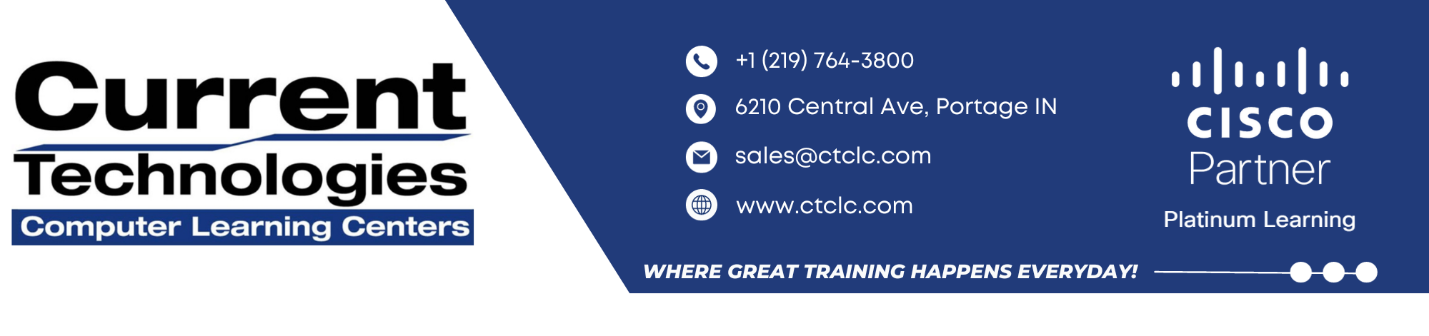 Implementing Automation for Cisco Collaboration Solutions (CLAUI) V1.1The Developing Applications and Automating Workflows Using Cisco Core Platforms (DEVASC) training helps you prepare for Cisco® DevNet Associate certification and for associate-level network automation engineer roles. You will learn how to implement basic network applications using Cisco platforms as a base, and how to implement automation workflows across network, security, collaboration, and computing infrastructure. The course gives you hands-on experience solving real world problems using Cisco Application Programming Interfaces (APIs) and modern development tools.This training helps you prepare to take the 200-901 DevNet Associate (DEVASC) exam. By passing this exam, you earn Cisco Certified DevNet Associate certification.How you’ll benefitThis class will help you:Take advantage of the network when you implement applications to fulfill business needsGain a foundation in the essentials of applications, automation, and Cisco platformsEarn 48 CE credits toward recertificationPrepare for the 200-901 DEVASC examWhy Attend with Current Technologies CLCOur Instructors are in the top 10% rated by CiscoOur Lab has a dedicated 1 Gig Fiber Connection for our LabsOur Labs run up to Date Code for all our coursesWho Should Attend The primary audience for this course is as follows: Network Automation EngineerSoftware DeveloperSystem Integration ProgrammerInfrastructure ArchitectNetwork DesignerOUTLINEModule 1: Practicing Modern Software DevelopmentModule 2: Describing Software Development ProcessModule 3: Designing SoftwareModule 4: Introducing Network-Based APIsModule 5: Consuming REST-Based APIsModule 6: Employing Programmability on Cisco PlatformsModule 7: Introducing Cisco PlatformsModule 8: Describing IP Networks (ELT only)Module 9: Relating Network and ApplicationsModule 10: Employing Model-Driven Programmability with YANGModule 11: Deploying ApplicationsModule 12: Testing and Securing ApplicationsModule 13: Automating InfrastructureLAB OUTLINELab 1: Parse API Data Formats with PythonLab 2: Use Git for Version ControlLab 3: Identify Software Architecture and Design Patterns on a DiagramLab 4: Implement Singleton Pattern and Abstraction-Based MethodLab 5: Inspect HTTP Protocol MessagesLab 6: Use PostmanLab 7: Troubleshoot an HTTP Error ResponseLab 8: Utilize APIs with PythonLab 9: Use the Cisco Controller APIsLab 10: Use the Cisco WebEx Teams™ Collaboration APILab 11: Interpret a Basic Network Topology DiagramLab 12: Identify the Cause of Application Connectivity IssuesLab 13: Perform Basic Network Configuration Protocol (NETCONF) OperationsLab 14: Use Cisco Software Development Kit (SDK) and Python for Automation ScriptingLab 15: Utilize Bash Commands for Local DevelopmentLab 16: Construct a Python Unit TestLab 17: Interpret a DockerfileLab 18: Utilize Docker Commands to Manage Local Developer EnvironmentLab 19: Exploit Insufficient Parameter SanitizationLab 20: Construct Infrastructure Automation Workflow